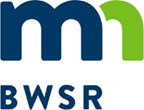 Grant All-Detail ReportSWCD Local Capacity Services 2021Grant Title - 2021 - SWCD Local Capacity Services (Lake SWCD) Grant ID - P21-2716Organization - Lake SWCD	Budget Summary *Grant balance remaining is the difference between the Awarded Amount and the Spent Amount. Other values compare budgeted and spent amounts.Budget Details Activity Details SummaryProposed Activity IndicatorsFinal Indicators SummaryGrant Activity Grant AttachmentsOriginal Awarded Amount$126,799.00Grant Execution Date1/19/2021Required Match Amount$0.00Original Grant End Date12/31/2023Required Match %0%Grant Day To Day ContactTara  SolemCurrent Awarded Amount$126,799.00Current End Date12/31/2023BudgetedSpentBalance Remaining*Total Grant Amount$126,799.00$1,752.00$125,047.00Total Match Amount$0.00$0.00$0.00Total Other Funds$0.00$0.00$0.00Total$126,799.00$1,752.00$125,047.00Activity NameActivity CategorySource TypeSource DescriptionBudgetedSpentLast Transaction DateMatching FundEducation, Outreach, and Implementation     Project DevelopmentCurrent State Grant2021 - SWCD Local Capacity Services (Lake SWCD)$20,000.00 NForestry Technician     Forestry PracticesCurrent State Grant2021 - SWCD Local Capacity Services (Lake SWCD)$96,799.00 $1,752.00 1/22/2021NTechnical Support      Technical/Engineering AssistanceCurrent State Grant2021 - SWCD Local Capacity Services (Lake SWCD)$10,000.00 NActivity DetailsTotal Action Count Total Activity Mapped  Proposed Size / UnitActual Size / UnitActivity NameIndicator NameValue & UnitsWaterbodyCalculation ToolCommentsIndicator NameTotal Value Unit  Grant Activity - Education, Outreach, and Implementation Grant Activity - Education, Outreach, and Implementation Grant Activity - Education, Outreach, and Implementation Grant Activity - Education, Outreach, and Implementation DescriptionWork with landowners, partners, and local/county/state/federal agencies in addressing land and water resource concerns through education and outreach as well as identifying and obtaining implementation resources. Work with landowners, partners, and local/county/state/federal agencies in addressing land and water resource concerns through education and outreach as well as identifying and obtaining implementation resources. Work with landowners, partners, and local/county/state/federal agencies in addressing land and water resource concerns through education and outreach as well as identifying and obtaining implementation resources. CategoryPROJECT DEVELOPMENTPROJECT DEVELOPMENTPROJECT DEVELOPMENTStart Date19-Jan-21End DateHas Rates and Hours?Yes	Yes	Yes	Actual ResultsNo funds have been spent as of 1/27/21  No funds have been spent as of 1/27/21  No funds have been spent as of 1/27/21  Grant Activity - Forestry Technician Grant Activity - Forestry Technician Grant Activity - Forestry Technician Grant Activity - Forestry Technician DescriptionLake County SWCD Forestry Technicians provide advanced technical support to private landowners in Lake County.  The Lake SWCD Foresters will perform site visits and assessments, write practice plans and forest stewardship plans to maintain forest health as well as connect landowners with the appropriate State, Federal, or District Cost Share resources.  This is one of the identified goals of the 1W1P for the Lake Superior North Watershed.Lake County SWCD Forestry Technicians provide advanced technical support to private landowners in Lake County.  The Lake SWCD Foresters will perform site visits and assessments, write practice plans and forest stewardship plans to maintain forest health as well as connect landowners with the appropriate State, Federal, or District Cost Share resources.  This is one of the identified goals of the 1W1P for the Lake Superior North Watershed.Lake County SWCD Forestry Technicians provide advanced technical support to private landowners in Lake County.  The Lake SWCD Foresters will perform site visits and assessments, write practice plans and forest stewardship plans to maintain forest health as well as connect landowners with the appropriate State, Federal, or District Cost Share resources.  This is one of the identified goals of the 1W1P for the Lake Superior North Watershed.CategoryFORESTRY PRACTICESFORESTRY PRACTICESFORESTRY PRACTICESStart Date19-Jan-21End DateHas Rates and Hours?Yes	Yes	Yes	Actual ResultsMeeting with landowners to address forestry management and conservation on their land.  Meeting with landowners to address forestry management and conservation on their land.  Meeting with landowners to address forestry management and conservation on their land.  Grant Activity - Technical Support  Grant Activity - Technical Support  Grant Activity - Technical Support  Grant Activity - Technical Support  DescriptionLake County SWCD staff time to do outreach, site visits, and provide technical advice to Lake County land owners who have coastal erosion concerns, riparian erosion concerns, and cost share related projects throughout the County.  Also planning and consultation with water quality/soil erosion related projects in the County.Lake County SWCD staff time to do outreach, site visits, and provide technical advice to Lake County land owners who have coastal erosion concerns, riparian erosion concerns, and cost share related projects throughout the County.  Also planning and consultation with water quality/soil erosion related projects in the County.Lake County SWCD staff time to do outreach, site visits, and provide technical advice to Lake County land owners who have coastal erosion concerns, riparian erosion concerns, and cost share related projects throughout the County.  Also planning and consultation with water quality/soil erosion related projects in the County.CategoryTECHNICAL/ENGINEERING ASSISTANCETECHNICAL/ENGINEERING ASSISTANCETECHNICAL/ENGINEERING ASSISTANCEStart Date19-Jan-21End DateHas Rates and Hours?Yes	Yes	Yes	Actual ResultsNo funds have been spent as of 1/27/21  No funds have been spent as of 1/27/21  No funds have been spent as of 1/27/21  Document NameDocument TypeDescription2021 SWCD Local Capacity and Buffer Law ImplementationGrant Agreement2021 SWCD Local Capacity and Buffer Law Implementation - Lake SWCD2021 SWCD Local Capacity and Buffer Law Implementation EXECUTEDGrant Agreement2021 SWCD Local Capacity and Buffer Law Implementation - Lake SWCDAll Details ReportWorkflow GeneratedWorkflow Generated  - All Details Report - 01/27/2021All Details ReportWorkflow GeneratedWorkflow Generated  - All Details Report - 01/27/2021Work PlanWorkflow GeneratedWorkflow Generated  - Work Plan - 09/21/2020Work PlanWorkflow GeneratedWorkflow Generated  - Work Plan - 01/06/2021